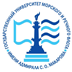 ФЕДЕРАЛЬНОЕ АГЕНТСТВО МОРСКОГО И РЕЧНОГО ТРАНСПОРТАФедеральное государственное бюджетноеобразовательное учреждение высшего образования«Государственный университет морского и речного флота имени адмирала С. О. Макарова»(ФГБОУ ВО «ГУМРФ имени адмирала С. О. Макарова)Кафедра теории государства и праваНаправление бакалавриата 40.03.01. «Юриспруденция»КУРСОВАЯ РАБОТАпо дисциплине: Теория государства и правана тему: Становление и развитие института смертной казни в РоссииВыполнила:Занфирова Н.В, студентка гр. Ю-194«_________» ___________ 20__ г.                                            ____________									             (подпись)К защите допускаю:Красильников С.В., профессор кафедры Теории и истории государства и права, к.ю.н., ученое звание доцент«_________» ___________ 20__ г.                                            ____________									             (подпись)Работа защищена с оценкой   ___________________         ____________					               (оценка)			   (подпись)Красильников С.В., профессор кафедры Теории и истории государства и права, к.ю.н., ученое звание доцент«_________» ___________ 20__ г.                                                                                             Санкт-Петербург,                                                          2020                                                       ВВЕДЕНИЕ          В данной контрольной работе выполняется исследование, и изучение   истории института смертной казни в российской государственно-правовой системе, её развитие и становления в социокультурном измерении России.               Одной из основных проблем в уголовном праве, волнующей не только юристов, но и все общество, вызывающей множество дискуссий, споров и дебатов была и остается проблема смертной казни. В настоящее время многие государства идут на смягчение законодательства, при этом отменяя и смертную казнь. В связи с этим возникает вопрос о правомерности и допустимости применения смертной казни.      Но для начала следует изучить первоначальные истоки смертной казни, понять какие источники у казни и как проходило становление этого феномена. Ведь лишение жизни человека, преступившего определенные нормы (например, обычай кровной мести), известно задолго до возникновения государства. Это исторически первый вид уголовного наказания. Вместе с тем вся история уголовного права, за исключением отдельных периодов, свидетельствует о тенденции к ограничению его применения. В настоящий период есть государства, отказавшиеся от смертной казни, и есть страны, довольно активно ее применяющие. В тех и других не утихают споры между ее противниками и сторонниками. В дискуссии принимают участие не только юристы, но и люди из различных сфер общества.   Актуальность данной темы заключается в том, что затрагивается важная проблема современного общества, а именно вопрос, касающийся жизни человека - смертельная казнь. Если подойти к проблеме смертной казни исторически, то мы сможем в каждой эпохе, измеряемой десятилетиями, а порой и столетиями, увидеть, как поднималась дискуссия вокруг проблемы подобного вида наказания.       Объектом исследования являются общественные отношения, складывающиеся в связи с институтом смертной казни и ее назначением как уголовного наказания.     Предметом данной контрольной работы является система правовых норм, регулирующих общественные отношения, складывающиеся в процессе назначения смертной казни.     Целью данной работы является комплексный анализ становления, и развития института смертной казни в России.     Для достижения поставленной цели требуется решить следующие задачи:Проанализировать основные нормативные документы, касающиеся смертной казни, изучить и проиллюстрировать  уголовно-правовую базу применения смертной казни.Изучить смертную казнь в ходе её исторического развития в России.Изучить основные факторы, оказавшие воздействие на процесс развития института смертной казни на разных этапах истории России.     4. Сделать анализ правомерности ее применения, эффективности смертной казни, не углубляясь в спорные оценочные суждения о ней.     Использованные методы для достижения цели - это изучение, обработка и анализ учебной, научной и художественной литературы.     Структура контрольной работы обусловлена целями и задачами исследования. Контрольная работа состоит из введения, трёх глав, заключения и списка использованных источников.                     Глава 1 . Развитие института смертной казни                                     в дореволюционной России.                §1.1 Смертная казнь и ее место в системе уголовного           наказания  феодального права в России (XI-XVII веках).     В древности смертная казнь не существовала как наказание, назначаемое государством за особо тяжкие преступления. В то время казнь явлалась обычаем кровавого спора, который служил общественным целям – сохранению и выживанию семьи. Кровная месть могла распространяться на всю семью провинившегося. В основе самого обычая лежал принцип талиона: «око за око, зуб за зуб» Из этого можно сделать вывод, что зарождение  смертной казни – это явление закономерное, генетически произошедшее из обычая кровной мести, она предназначалась за убийство и имела в древнерусском обществе ряд специфических черт. Введение смертной казни как меры наказания происходило постепенно. Уже в 5 веке, когда праславянское общество находилось на стадии военной демократии, существовал Закон Русский, представлявший собой устный свод законов обычного права, в том числе и правовой обычай кровной мести, исполнение которого было не только священной обязанностью членов рода, но и «законом» неписаного права, находившегося под контролем князей.   Сначала казнь являлась местью, животным инстинктом самосохранения. Но позже сложилась позиция, суть которой заключалась в том, что преступление должно быть отомщено. С развитием общественных отношений и распадом первобытнообщинного строя «право» на месть стало ограничиваться (круг людей, которые могли мстить, был узок, а способы мести были ограничены).   Живучесть обычаев восточных славян, и особенно обычаев кровной мести, вынуждала власть санкционировать обычаи кровной мести (ст. 1 Русской Правды Краткой редакции), придавая им форму законов. При этом проконтролировать процессуальные акты мщения не всегда было возможно из–за слабости административно – судебного аппарата и живучести обычаев кровной мести. Поэтому мщение носило как судебный, так и досудебный характер.  Окончательная отмена кровавого спора произошла в начале 50-х годов XI века на межкняжеском съезде, и в XII веке он был законодательным в длинном варианте "Русской правды".   В Краткой редакции «Русской Правды» законодательно было закреплено право кровной мести за убийство, при этом, строго определялся круг родственников, участвующих в ней: «Убьет муж мужа, то мстить брату брата, или сынове отца, либо отцу сына, или брату-чаду, либо сестрину сынове» . В этой статье также закреплялся обычай денежного выкупа в случае отсутствия законных мстителей: «Аще не будет кто мьстя, то 40 гривен за голову» .   Но отмена кровной мести и ее замена выкупом (ст. 2 Русской Правды Пространной редакции) не могла в полной мере заменить обычную практику мщения. Исследование показывает, что обычаи и верования восточных славян и, в частности, обычай кровной мести – древнейший институт родовой общины с его круговой порукой. Это стойкие явления в общественной жизни общества, оказавшие заметное влияние на формирование правовых основ российской государственной системы, в том числе на применение смертной казни. Обычаи оказывают воздействие на психологию людей и активно влияют на формирование общественного сознания. И на современном этапе общественного развития России чувство мести оказывает заметное влияние на правовое мышление как отдельного человека, так и некоторых слоев общества. Смертная казнь – продукт общественного сознания, и одним из важнейших побудительных мотивов живучести смертной казни, безусловно, является месть.   Однако природное предназначение смертной казни изменяется в условиях становления и дальнейшего развития раннефеодального государства. Княжеская власть во времена Владимира Святого уже не могла обойтись без активного вмешательства в первобытные обычаи славян, которые постепенно изживали себя, теряя позитивные начала регулятора основных правил общежития в условиях возникновения и развития раннефеодального государства. Более того, обычаи начинают препятствовать установлению единого правового пространств. В эпоху безраздельного господства права силы княжеская власть могла себя утвердить не иначе, как только применяя насилие, приспосабливая обычаи интересам формирующейся государственной системы.     Для этого княжеской власти необходимо было иметь правовой прецедент, на основании которого можно было искоренять и приспосабливать языческие обычаи, преобразуя их в единые нормы обычного права. Такой правовой нормой стала смертная казнь. Действуя с позиции права силы в установлении правовой системы феодального государства, княжеская власть начинает активно применять смертную казнь по Градским законам, известным со времени введения христианства на Руси Великим киевским князем Владимиром. Юрисдикция князя («за бесчестие», согласно «Правосудья митрополичьего», в котором отразились традиции правоприменительной практики князей) давала возможность Великому князю применять смертную казнь в своих интересах.    Характерно, что смертная казнь в условиях возросшей дифференциации общества стала применяться и за имущественные преступления. Первое известное летописное известие о введении смертной казни относится к 996 года. Причем смертная казнь назначалась за разбой. Разбойник – это человек, убивавший не по мотивам кровной мести, а из корыстных побуждений, а Двинская уставная грамота 1397 года является первым отечественным правовым актом, который сохранился и дошел до нас, содержащим норму о смертной казни за кражу. Начиная с Двинской уставной грамоты число деяний, за которые назначалась казнь, постепенно возрастало.   В Псковской судной грамоте 1467 года упоминается уже пять таких деяний: кража из церкви, конокрадство, государственная измена, передача неприятелю тайных сведений, поджог, простая кража, совершенная в третий раз. Уровень развития уголовного права в то время не был достаточно высок для того, чтобы законодатель отграничивал преступления по объекту посягательства на государственные и общеуголовные. Поэтому деяния, которые с точки зрения современного уровня развития уголовного права относятся к категории особо опасных государственных преступлений (измена), стоят рядом с имущественными преступлениями (конокрадство).    В XV веке смертная казнь стала занимать значительное место среди других наказаний. Хочется отметить, что ни в одной статье Псковской судной грамоты, также как и в Двинской уставной грамоте, нет ни слова о наказании смертной казнью за убийство. Даже квалифицированное убийство (отцеубийство, братоубийство) не каралось смертью. Законодатель в то время в первую очередь защищал имущественные права лица. Кража как преступление, совершаемое часто, представляло для общества, а особенно класса имущих, значительную опасность. Именно поэтому, на протяжении длительного времени, за убийство смертная казнь не назначалась, сохранялся денежный выкуп.    Параллельно с ростом государственной власти в России расширялась, и сфера применения смертной казни. Время княжения Ивана III связанно с процессом централизации Российского государства. Именно поэтому в Судебнике 1497 года, особое внимание законодатель уделяет государственным преступлениям, могущим подорвать единство государственной власти и государственную безопасность, а потому в законе появляются такие преступления, как «государственное убойство», «крамола», «подым», которые Судебник относит к числу наиболее опасных. «А государскому убойце и коромольнику, церковному татю, головному, и подымщику, и зажигалнику, ведомому лихому человеку живота, не дати, казните его смертною казнью». Число деяний, караемых смертной казнью, в Судебнике составляет десять: душегубство, разбой, церковная татьба, головная татьба (похищение людей, преимущественно холопов), простая татьба, но совершенная повторно, ябедничество (ложный донос, злостная клевета, имевшая целью обвинить невинного), государское убойство (убийство своего господина), крамола (государственная измена), подым (поднятие населения против основ существующего строя, на восстание, бунт), зажигательство (поджог).   Более масштабное применения смертной казни в русском уголовном праве четко прослеживается по Судебнику 1550 года — к ранее указанным преступлениям прибавилось еще три: подписка (подделка документов), градская сдача (сдача города неприятелю), подмет (подбрасывание поличного с целью обвинить кого-либо в краже или в разбое).   В Соборном Уложении 1649 года усложняется и ужесточается система наказаний. Самые жестокие формы репрессий становятся обычным делом. Размах классового сопротивления закрепощенных крестьян, дошедший до уровня крестьянских войн обусловил и наиболее острые формы подавления сопротивления, в том числе и путем ужесточения уголовной репрессии.   В Соборном Уложении 1649 года уже более подробно, по сравнению с ранними источниками права, говорится о видах смертной казни. Применялась не только простая казнь, но и квалифицированная, во всех ее видах.    Деятельность церкви по отношению к смертной казни имела двойственный характер.  С одной стороны, церковь как носительница христианского вероучения боролась за ограничение и отмену обычая кровной мести (древнейшей формы смертной казни) у славян – язычников и смертной казни вообще, а с другой, выполняя важную функцию государства, она сама становилась инициатором введения карательных мер в законодательство Древнерусского государства. Инквизиционные процессы конца 15 – начала 16 веков свидетельствовали о том, что центральной власти необходима была сильная церковь, которая могла бы стать надежным проводником идеологии сильной государственной власти.      В годы правления Ивана Грозного особенно ярко проявилась позиция центральной власти на применение смертной казни в политических целях. В условиях централизации власти Московского государства во второй половине 16 века обычай «поля» был использован Иваном Грозным для борьбы с оппозицией в лице боярской аристократии, результатом чего явились безудержное попирание основ законности и правопорядка, существовавших по понятиям того времени, и организация инквизиционного процесса, методов сыска и пыток . Обычай восточных славян разрешать спорные вопросы с помощью выявления сильнейшего в очном поединке на «поле» оказался стойким языческим обычаем, просуществовавшим в правоприменительной практике Российского государства до периода первой четверти 17 столетия.    Инквизиционный или сыскной процесс не был порождением глупости Ивана Грозного. Такая форма следствия возникла во второй четверти 16 столетия (до самостоятельного правления Грозного) и была объективной реакцией власти на ухудшение преступной обстановки в государстве, учащение случаев разбойного нападения. Причем если при Иване Грозном смертная казнь применялась без должных правовых оснований, поскольку служила политическим целям укрепления единодержавной власти царя, то по Уложению 1649 года  она встала во главе всех наказаний и защищала, прежде всего основы феодально - крепостнического строя. Активное применение смертной казни в правоприменительной практике государства сыграло свою роль в укреплении центрального аппарата государственной власти (особенно карательных органов) и создании основ абсолютизма Московского государства к середине 17 века, когда смертная казнь оказалась во главе всех наказаний по Уложению 1649 года царя Алексея Михайловича. Обилие статей Уложения, содержащих нормы применения смертной казни за различные преступления, - не результат того, что государство вступило в новый этап репрессивной политики. Скорее это можно отнести к усложнению задач, стоявших перед государством, вступавшим в период становления абсолютистской формы правления. Это приводило к «собиранию» случаев применения смертной казни в предшествующем законодательстве и во многом искусственной компоновки статей на одно и то же преступление, за которое в прошлом законодательстве предусматривалась смертная казнь. Законодатель еще пользовался казуистическим приемом, подробно описывая различные ситуации одного и того же преступления. Способы смертной казни и преступления, за которые предусматривалась смертная казнь, говорили о том, что древнерусское общество, законодательство Российского государства середины 17 века были еще не свободны от пережитков языческих обычаев.    Из этого можно сделать вывод, что  концу XVII века смертная казнь стала главную роль в общей системе наказания. Смертная казнь отвечала главным целям наказания: устрашение и физическое уничтожение опасного для общества человека, кроме того, смертная казнь была самым дешевым и не требующим почти никаких затрат наказанием. Во многом, ужесточению наказания, и как следствию, применению смертной казни за очень широкий круг деяний способствовало усиление классовых противоречий, обострение которых было вызвано закрепощением не только крестьян, но и городского населения, а также процесс укрепления царской власти.               §1.2 Развитие института смертной казни в                             первой половине XVIII века.   В эпоху правления Петра количество составов преступления, за которое назначалась казнь, увеличивалось и достигло своего пика. Связано это с тем, что главной целью политики являлось укрепление государства, а наиболее эффективная мера борьбы и наказания являлась смертная казнь, выражающая волю монарха. Воинский Артикул Петра I предполагал применение смертной казни в 123 случаях, однако реально смертная казнь применялась только за мятеж, убийство и измену; в остальных случаях применялись телесные наказания, ссылка на каторгу и клеймление.   Рассматривая законодательство о смертной казни во времена петровской эпохи, необходимо отметить неоднородность и разнообразие нормативных актов, относящихся к уголовному праву этого периода.   В этот период продолжает действовать Соборное Уложение 1649 года, новоуказные статьи, к которым прибавляется большое число Петровских указов, и уставы - Морской и Воинский.    К преступлениям, за которые по законодательству петровского времени следовала смертная казнь относились:- государственные преступления в виде бунта, государственной измены, вооруженного выступления против царя, оскорбление Величества. «Кто против его величества особы хулительными словами погрешит, его действо презирать будет…отсечением главы казнен» ;- преступления против веры, например, чародейство, идолопоклонничество, чернокнижие, заговор ружей. «И ежели кто из воинских людей найдется идолопоклонник, чернокнижец, ружья заговоритель, суеверный и богохулительный чародей… сожжен имеет быть».    Многие должностные преступления влекли за собой смертную казнь: взяточничество в различных случаях (при строительстве бань в городах, при освобождении из тюрем, при приеме челобитных к Государю, за недонесение о «лихом царю»); злоупотребления по службе, выразившиеся во взимании чрезмерных налогов и податей, в утайке приказчиками, старостами, выборными лицами душ при переписи; в укрывательстве беглых крестьян и много других.   Особенно часто смертная казнь назначалась за воинские преступления, например за убийство женщин, младенцев, стариков, священников, выступление с оружием против власти высших офицеров, нанесение правил несения караульной службы, отказ вступить в бой с неприятелем, бегство с поля боя, соучастие в сдаче крепости.  Законодатель петровской эпохи предусматривает применение смертной казни и за довольно широкий круг преступлений против порядка управления, суда и государственной казны. К ним отнесены: фальшивомонетничество и недонесение о нём; подделка печатей и гербовой бумаги; укрывательство во время войны беглых солдат, драгун и других служилых людей; уничтожение царских указов, а также нераспространение печатных указов и другие деяния.   Преступления против личности также могли повлечь наказание в виде смертной казни, но не все, а только наиболее тяжкие, такие как умышленное убийство; неосторожное убийство, совершенное лекарем, давшим по невежеству сильнодействующее лекарство, повлекшее смерть клиента; умерщвление уродов повивальными бабками и некоторые другие.Среди имущественных преступлений, наказуемых смертной казнью, упоминается: кража, совершенная при отягчающих обстоятельствах или в 4-й раз; разбой, соединенный с убийством; грабеж и разбой.   Смертная казнь предусматривалась, безусловно, в 74 артикулах и в 27 наряду с другими наказаниями. Из них в 60 случаях не был обозначен ее вид. Суд мог установить форму наказания по своему усмотрению. Для Артикула Воинского, как и для других кодексов феодального права, типично несоответствие между характером наказания и тяжестью преступления. Так, смертная казнь применялась и за политические преступления, и за убийство, и за богохульство, и за сон на карауле, т.е. за самые различные по тяжести преступления. В отличие от Соборного Уложения 1649 года в Артикулах число способов смертной казни было сокращенно до трех: аркебузирование (расстрел), применялось только к военнослужащим; обезглавливание (для этого способа использовался меч, а не топор, как раньше); повешение.  Часто приговоры к смертной казни не приводились в исполнение вследствие помилования. Так, в 1713 году трое из пяти обвиняемых в убийстве прямо во время казни соучастников подали челобитную следующего содержания: «... по твоему великого Государя указу велено нас за наши прегрешения и вины казнить смертию, а мы рабы твои, желаем, чтоб нам твоею ...милостию от той смертной казни освободиться и послужить тебе в каких самых нужных службах со всем чистосердечием ... И быть нам по твоей великого Государя службе для проведывания с Ламы морем пути на Камчатку». Якутский воевода Я.А. Елчин заменил смертную казнь наказанием кнутом и отправкой в экспедицию, о чем и просили осужденные.     Петром I впервые начали предприниматься меры по предупреждению преступлений. Например, в указе 1712 года, предусмотрены подобные меры по предупреждению воровства и убийства незаконнорожденных детей.     Ближайшие преемники Петра I не внесли ничего принципиально нового в положение о смертной казни. Они не смягчили, но и не ужесточили уголовное законодательство, не было крупных изменений и в правоприменительной практике.    Резкий поворот в истории смертной казни произошел в царствование Елизаветы Петровны, дочери Петра I. По преданию, участвуя в дворцовом перевороте, в результате которого она и взошла на престол, Елизавета Петровна дала клятву, что в случае удачного завершения переворота она, став императрицей, никого не лишит жизни. Но клятвой, данной перед богом, Елизавета Петровна не считала себя связанной.     В начале царствования императрицы смертная казнь существовала, поскольку ряд указов подтверждает ее применение, например, к перебежчикам в Швецию (указ от 13 марта 1742 года), за взяточничество (указ от 11 декабря 1742 года), за нарушение карантинных правил на таможне в связи с чумой в некоторых европейских государствах, за вывоз золота и серебра за границу и ввоз медных денег.     Однако попытки ограничения и отмены смертной казни делались именно в это время. Так, указом от 23 августа 1742 года от смертной казни освобождались несовершеннолетние до 17 лет.     О приостановлении исполнения смертной казни Елизаветой Петровной можно судить по Сенатскому указу от 7 мая 1744 года, согласно которого всем судебным местам предписывалось присылать в Сенат обстоятельные выдержки из приговоров, осужденных к смертной казни или политической смерти. До получения указа по таким делам приказано «экзекуции не чинить», т.е. не приводить приговоры в исполнение. Рассмотрение таких дел должно было осуществляться императрицей. Ни одного смертного приговора Елизаветой Петровной утверждено не было. Итогом такого неясного положения приговоренных к смертной казни стало невероятное переполнение тюрем.    29 марта 1753 года императрица подписала указ, которым заменила смертную казнь: «подлежащих к натуральной смерти, чиня высокое наказание кнутом и вырезав ноздри, Поставить на лбу В, а на щеках по одной О, а на другой Р и заклепав в ножные кандалы, посылать в вечную тяжелую и всегдашнюю работу».   Хотя смертная казнь отменялась юридически, на практике применялось наказание шпицрутенами, которое состояло в том, что осужденного вели через строй солдат вооруженных прутьями. Количество ударов по обнаженной спине достигало шести и двенадцати тысяч. Это наказание называлось «гонять сквозь строй» и было отменено только в 1863 году.       Широко применялось наказание кнутом и вело к тому же результат, что и повешение или расстрел, но только более жестоким способом.    Таким образом, отмена смертной казни прошла в своеобразной форме. Будучи предусмотренной, в уголовном законодательстве, она не применялась на практике. Несмотря на неоднозначность и сложность процесса отмены смертной казни, Россия к концу первой половины XVIII века стала первым европейским государством, отменившим этот вид наказания.                  §1.3 Смертная казнь в политике царской России                (вторая половина   XVIII века - середина XIX века).    Множественные попытки приемников Петра 1, по созданию общегражданского  уголовного уложения, для которых создавались комиссии при Сенате, не принесли никакого точного результата. Только у комиссии, созданной в марте 1755 года, удалось подготовить и предоставить на утверждение  Елизавете Петровне свои проекты двух частей нового уложения: криминальная часть и судная. Первая  звучала так: « О розыскных делах и какие за разные казни, наказания и штрафы положены.» Сенат одобрил проект, но утверждения от Елизаветы Петровны не последовало, так как в проекте смертная казнь определялась даже в случаях, « в коих исполнение оной было воспрещено.»    При  Екатерине 2 работа по созданию нового уложения была продолжена. В 1767 году была основана новая законодательная комиссия. В комиссию должны были войти депутаты всех сословий со всей России, но для участия им необходимо был привезти наказы. Наказ о составлении проекта нового Уложения  разработала и сама Екатерина 2. В нём рассматривались взгляды на смертную казнь и преступления. Исходя из своих целей Екатерина сделала вывод, что смерть гражданина не нужна и не является «полезной», но нужна она только при одном условии, когда гражданин может возмутить народное спокойствие. Но в дальнейшем комиссия прекратила свою работу и была распущена из-за войны с Турцией.      Можно сделать вывод, что и при Екатерине 2 вопрос, касающийся смертной казни так и не решился. Императрица не являлась противницей смертной казни, но за общеуголовные преступления казнь толком и не применялась. Смертная казнь применялась и к дворянскому сословию -политическая смерть, а так же и к лицам, которые могли нарушить общественное спокойствие.      К лицам, которые могли нарушить общественное спокойствие относился и Пугачёв. По указу «О бунтовщике, самозванце и государственном злодее Емельяне  Пугачеве и его сообщниках» «Пугачёву учинить смертную казнь... четвертовать, голову взоткнуть на кол, части тела разнести по четырем частям города и положить на колеса, а после на тех же местах сжечь Перфильев четвертовать в Москве Чике, он же Зарубин отсечь голову, и взоткнуть ее на кол для всенародного зрелища, а труп его сжечь с эшафотом купно. И сею казнь совершить в Уфе, Шигаева, Подурова и Торнова повесити в Москве всех троих».  Казнили и граждан, сочувствующих и поддерживающих  самого Пугачева. В  период устранения пугачевщины казнь использовали в больших масштабах.    Подводя итог, можно точно сказать, что общественное состояние на тот период, которое поддерживалось репрессивными органами, позволяло императрице обходиться и без смертной казни. Но при преступлениях, которые как-либо могли нарушить устои власти Екатерины, смертная казнь применялась без раздумий.    Сведений  и источников о фактическом применении смертной казни за 25-летний период правления Александра 1 как таковых и нет. Единственное, что можно упомянуть это массовые казни в период войны 1912 года. Но стоит уточнить, что приговоры на смерть исходили от самих же военных, но не от судов. Руководствовались они Полевым уложением 1812 года, которое применялось только в отношении военных лиц.    При Александре 1 был принят Карантинный устав, согласно этому уставу казнь применялась за ряд карантинных преступлений: поджог зданий, сопротивление властям (карантинным) и т.д. Но нет точной информации о применении устава в действительности.     А вот начало царствования Николая 1 ознаменовалось казнью 5 человек, которые являлись декабристами. Еще до начала судебного процесса был известен вердикт - смертная казнь, решение было принято под давлением самого императора. Из 121 человека подсудимых приговором Верховного уголовного суда были осуждены: 5 человек к смертной казни четвертованием; 31 человек – к смертной казни отсечением головы; 17 человек к вечной ссылке на каторжные работы; остальные 85 человек – к каторге без срока и на срок, на поселение. Указом 10 июля 1826 года царь проявил монаршее милосердие. Осужденным к смертной казни отсечением головы казнь была заменена каторгой, остальным подсудимым наказание было смягченно, кроме П. Пестеля, К. Рылеева, С. Муравьев-Апостола, М. Бестужева, П. Каховского которые были приговорены к повешению.    Но общее количество казненных людей при императоре приравнивается к 40 .Но не стоит забывать, что помимо казни существовало засечение на смерть, что официальной казнью не являлось. Стоит указать,что существовали указы о дозволении смертной казни Сибирским генерал – губернаторам. Был целый перечень преступлений, который карался насильно-каторжным путем: заговор против Государя и правительства; бунт, сопряженный с грабежом, убийствами, поджогом, взломом тюрем и освобождением преступников; доказанное склонение жителей края к бунту и неповиновению; открытое неповиновение военной силе и начальству в месте содержания каторжных; насильственное покушение на освобождение из тюремного заключения или каторжных работ.  Это являлось негласной санкцией смертной казни ,которая была средством политической репрессии, а уголовным наказанием, что подтверждает её секретность.    Согласно Уложению 1845 года  смертная казнь применялась за 2 вида преступлений: преступления против государства: посягательство на Императора. «Всякое злоумышление и преступное действие против жизни, здоровья или чести государя императора…подвергаются смертной казни»; «За бунт против власти верховной…за умысел ниспровергнуть правительство во всем государстве…подвергаются смертной казни»; «Виновные к государственной измене… приговариваются к смертной казни»;    Суд сам мог выбрать вид казни. В Уложении указывалось, что казнь могли заменить на политическую смерть: возведение осужденного на эшафот на публичной площади, а затем отправка в ссылку в каторжные работы, бессрочные или на определенное время.     Смертная казнь по Уложению 1845 года входила в общую систему уголовных наказаний и могла быть назначена по приговору общих судов.   В 1866 году политика явно ужесточилась, это было связано с покушением на императора. Применение казни закрепилось.    Ещё одним из указов, допускающих смертный приговор за сопротивления властям, был Указ 1878 года.       Вплоть до 1881 года  казнь была публичной, приговоренного доставляли на эшафот и привязывали к позорному столбу. Но в 1879 году публичная казнь была отменена в Царстве Польском, а 1881 году уже по всей территории Империи.     За период с 1875 по 1900 года были казнены 400 человек, но в этот расчёт не входят казни по постановлениям военных судов и карательных экспедиций.    По данным В. А. Рогова за 20-летний период с момента отмены крепостного права было казнено порядка 1,5 тысячи людей.   По Уголовному Уложению 1903 года смертная казнь полагалась только за наиболее тяжкие государственные преступления: посягательство на жизнь, здоровье, свободу и неприкосновенность императора и его семьи, а также покушение и приготовление к этим деяниям; посягательство на государственный строй России, порядок наследования престола или отторжения от России какой-либо её части, а также покушение на эти преступления (но приготовление к ним влекло за собой каторгу); посягательство на жизнь члена Императорского дома (но только посягательство на жизнь, а не на какие-либо иные блага и, притом, только оконченное убийство, а не приготовление к нему); а также некоторые виды государственной измены - предание и покушение передать неприятелю армию или флот, отряд войск, отдельную часть или команду, укреплённое место, военный порт или военное судно; склонение отряда войск, отдельной части, команды или их начальников к переходу на сторону неприятеля; шпионаж; насильственное сопротивление российским военным силам или нападение на них и другие преступные деяния.    Казнь совершалась путём повешения. Женщины  и несовершеннолетние освобождались от смертной казни, только если они не были угрозой для государственной власти.    Применение казни возросло в период революции 1905-1907 годов. Было казнено свыше 6 тысяч людей ( по судебному приговору), а без него – 5 тысяч.    В то же время Государственная Дума работала над законом по отмене смертной казни дважды, но дважды Государственный совет не одобрил его.      Смертные казни продолжились до Февральской революции. В марте 1917 года это наказание отменили, но уже в июле этого года вновь возобновили.  Вынесение приговора разрешалось к применению военно-революционными судами за ряд воинских преступлений, убийство, изнасилование, разбой и грабеж.    28 сентября 1917 года применение смертной казни было приостановлено  «до особого распоряжения».    Можно сделать вывод, что  Россия в соответствии с общемировыми тенденциями шла в направлении сокращения применения смертной казни, гуманизации способов ее исполнения (постепенный отказ от применения квалифицированных способов, отмена публичного исполнения). К началу 20 века количество преступлений, за которые могла быть применена смертная казнь, существенно сократилось. В основном, смертная казнь в законодательстве и правоприменительной практике применялась за государственные преступления, среди которых важнейшими были бунт и возмущение народа, а также действия, могущие вызвать «безначалие» государства.                      Глава 2. Смертная казнь в советский период.§2.1 Становление смертной казни в законодательстве Советского                            государства в период с 1917 по 1922 год.     Новый этап становления смертной казни начался сразу же  после того, как к власти пришли большевики. 26 октября 1917 года Декрет  II Всероссийского съезда Совета объявил об отмене смертной казни, которая была восстановлена ранее, летом 1917 года на  фронте.     Я считаю, что сделано это было с определенной целью. Ведь если бы с первых же дней революции большевики прибегали к смертельной казни, то такими радикальными действиями они  только отпугнули бы, и тем самым оттолкнули интеллигенцию. И для того, чтобы показать «нужду» в таких радикальных действиях, надо было отменить казнь, и тем самым показав, что без расстрелов нельзя обойтись.     Но отказ от смертной казни не исключал возможности лишения жизни в крайней необходимости: лишения жизни во время спецопераций или во время обороны.    В этот период учреждались  революционные трибуналы, которые были предназначены для борьбы с контрреволюционными силами и с политическими преступлениями.    Для скорейшей расправы с политическими преступниками была создана специальная комиссия – Всероссийская Чрезвычайная комиссия. Изначально органам ВЧК предоставляли право на расследование и передачи дела в суд. Но после принятия Декрета «Социалистическое отечество в опасности» расстрелы органами ВЧК без каких-либо расследований и разбирательств были полностью санкционированы. Оправдано это было тем, что иных методов по борьбе со шпионами и контрреволюционерами они применять не могли.   На основании данного Декрета была создана инструкция о расстрелах и наказаниях с дальнейшей ссылкой в концлагерь. Теперь расстрелу подлежали и просто подозреваемые личности.   Военные трибуналы тоже могли приговаривать к казни, и уже летом 1917 года произошла первая казнь бывшего начальника морских сил Балтийского флота адмирала А.М. Щастнина.   По степени ухудшения экономического положения и сопротивления против советской власти, происходило применение массового террора большевиками. Покушение на В.И. Ленина, убийство революционеров послужило причиной постановления СНК РСФСР «О красном терроре». Согласно которому все, кто были хоть как-то связаны с белогвардейскими организациями и заговорами подлежали расстрелу.    Массовый случай расстрела произошёл 29 августа 1918 года под Свияжском, было казнено 20 человек. А именно был наказан полк, который бежал, тем самым создав угрозу захвата. Казнь проходила принципом децимации (каждый 10 человек), такой принцип был введен еще в армии древних римлян. Сейчас уже известны сотни случаев расстрела заложников в Петрограде, около 300 казаков пострадало при раскулачивании, многие люди были казнены без суда и следствия.   Красный террор рассматривался как временная политика. Летом 1918 года пострадало около тысячи человек, сентябрь-2600. Дальше расстрелы сократились, связано это с уменьшением классовой борьбы. Что означало сокращение заговоров и мятежей.   Белый террор распространялся в основном на территориях, где был большой уровень зажиточных казаков. Он был направлен на работников и коммунистов. Точных чисел жертв, пострадавших от террора сейчас назвать нельзя.   В 1920 году (декрет СНК от 17 января 1920 год)  советская власть отменяет смертную казнь, принимается постановление «Об отмене применения расстрела». Но уже через несколько месяцев смертная казнь (расстрел) была вновь восстановлена ВЦИК.    Преступления, за которые приговаривали к расстрелу можно поделить на 4 части:1.Бандитизм, а именно вооруженное восстание против Советской власти; укрывательство крестьян (вооруженных);2.Преступления уголовные;3.Воинские или должностные преступления;4.Самовольное оставление воинской части или места военной службы (дезертирство).   Подводя итог по данному этапу, можно сделать следующие выводы:Террор в виде смертной казни рассматривался как основной способ борьбы с контрреволюционерами, была возмездием и эффективной мерой против опасных преступлений. Казнь в  период с 1917-1922 года назначалась как революционным трибуналом (судебный орган), так и ВЧК (внесудебный орган). Расстрелы в этот период служили, прежде всего, политическим интересам. Отмена казни осуществлялась 2 раза, но оба раза она носила сугубо политический и временный характер.                 §2.2 Смертная казнь в период 1920-х по 1940-е года.   Период перехода после гражданской войны к мирному хозяйственному строительству дал толчок разработке советского законодательства, активизировал изменения правоохранительных органов. Была разработана новая судебная реформа, и проведена кодификация многих отраслей права.   Уголовный кодекс 1922 года, наряду с закрепленной высшей мерой наказания-политическим террором, указывал, что казнь осуществлялась и за экономические, должностные и уголовные преступления. В то время происходит спад применения расстрелов, связано это с отсутствием явной  оппозиции. Смертная казнь отсутствовала в перечне наказаний, что показывает  её исключительность и его применения за преступления контрреволюционного характера. Можно сказать, что  у закона было весьма гуманное отношение к преступникам (за убийства могли дать 8 лет с изоляцией).Большевики считали, что если ты веришь в их идею бесклассового общества, то тебя можно перевоспитать и дать второй шанс.  Согласно УК РСФСР 1922 года, расстрел предусматривался в 38 случаях. Казнь могла быть назначена за контрреволюционные преступления - в 13 случаях, за преступления  должностного характера - в 5 случаях, преступления, нарушающие порядок управления - в 6 случаях. Расстрел применялся за воинские и хозяйственные преступления.   С 1 января 1927 действовал Уголовный кодекс РСФСР, по кодексу  казнь предусматривалась в 37 случаях. Большая часть которых, являлись контрреволюционными преступлениями, направленными на разрушение государственных устоев. Позже с принятием ЦИК СССР, из всех кодексов исключили смертную казнь, кроме казни за государственные и воинские преступления.   В 30-х годах начались массовые политические репрессии и проведение насильственной коллективизации крестьянских хозяйств, ускоренной индустриализации требовало огромных самопожертвований народных масс, чтобы при минимуме средств поддерживать высокие темпы экономического развития страны в годы первых пятилеток. В этой связи происходит реанимация теории революционной законности, которая получила свое развитие в докладах И.В. Сталина. Сталинский тезис – чем дальше мы продвигаемся к социализму, тем ожесточеннее сопротивление свергнутых классов – давал возможность применения жестоких мер репрессий, смертной казни в отношении тех трудящихся, ради которых совершалась социалистическая революция. Смертная казнь рассматривалась как наиболее эффективное средство держать в узде трудящиеся массы в угоду нереальным планам социалистического строительства. Классовая борьба, развернутая Сталиным (согласно его теории против разбитых остатков эксплуататорских классов разных мастей) на самом деле была направлена против инакомыслящих, выступавших прямо или молчаливо против личной власти И.В. Сталина. Это привело к развязыванию широкомасштабного террора, внесудебной расправе при помощи расстрелов органами НКВД, скороспелым осуждениям к высшей мере наказания военной коллегией Верховного Суда СССР, различными трибуналами старых большевиков – руководителей ВКП(б), рядовых партийцев и беспартийных, которые были или могли встать в оппозицию к Сталину. Смертная казнь в период сталинского террора как высшая мера наказания потеряла свои правовые свойства, истинное правовое значение и предназначение – применение ее за особо опасные для личности и государства преступления в строгом соответствии с законом и по суду. Расстрелы в этот период служили, прежде всего, политическим интересам – уничтожение политической оппозиции Сталина и укреплению личной власти в государстве.       То есть, в 20-е – 40-е годы ХХ века смертная казнь (если её можно считать таковой) проявляет себя в несколько новом качестве. Во-первых, существовал широкий круг наказуемых ей деяний – это, как правило, государственные, а также воинские преступления, - что нехарактерно для современного понимания смертной казни. Во-вторых, увеличился масштаб её применения, и, в-третьих, функции по назначению смертной казни получили несудебные и чрезвычайные государственные органы. Для настоящего исследования смертная казнь тех времен не представляет особого интереса, но учитывая многочисленные попытки спекулировать на исторических событиях, а также экстраполировать проблемы, связанные с массовыми казнями, на сегодняшнюю действительность, необходимо кратко остановиться на некоторых узловых моментах. Сперва требуется определиться со сферой применения смертной казни и числом казненных лиц. Данные по этому поводу несколько разнятся, но незначительно, если не брать в расчет безответственные заявления о десятках миллионах зверски убитых или даже «95 миллионах расстрелянных». Часто называется цифра 799 455 осужденных к смертной казни, причем не только за контрреволюционные преступления. Сколько из этого числа было фактически расстреляно, сказать затруднительно, но их заведомо меньше, учитывая «условные» расстрелы, амнистии 20-х годов и пересмотры дел конца 30-х (а еще некоторые люди приговаривались к расстрелу дважды).     Как бы там ни было, все упирается в год «пика репрессий», то есть август 1937- середина 1938 гг.   После смерти Сталина были восстановлены нормы так называемой «социалистической законности». Но социалистическая законность с отказом от применения террора предполагала смертную казнь в качестве высшей меры наказания за наиболее серьезные с точки зрения государства преступления. Смертная казнь широко применялась за государственные, экономические преступления, за преступление против личности.         §2.3 Казнь в период от начала Великой Отечественной войны                                               и до распада СССР.  Существенные изменения  в уголовном праве, а в особенности в области применения и назначения наказаний, происходили в период Великой отечественной войны.     Все разговоры на антисоветские темы  рассматривались как контрреволюционная агитация. Согласно Указу Президиума Верховного Совета СССР от июля 1941 года «Об ответственности за распространение в военное время ложных слухов, возбуждающих тревогу среди населения» за слухи в отягчающих обстоятельствах следовала казнь (расстрел) Государственным  Комитетом обороны в октябре 1941 года ввёл осадное положение в Москве, теперь разведчики и шпионы со стороны врага подвергались незамедлительному расстрелу. Сделано это было для укрепления тыла войск и защиты со стороны врага.     Летом 1942 года был издан приказ Верховного главнокомандующего № 227 «Ни шагу назад!». Связано это было с планами фашистских войск осадить юг, Донбасс и нефтяные районы Кавказа. Согласно приказу военные советы армий и, прежде всего, командующие армиями должны были сформировать в пределах армии 3-5 хорошо вооруженных заградительных отрядов (до 200 человек в каждом), поставить их в непосредственном тылу неустойчивых дивизий и обязать в случае паники и беспорядочного отхода частей дивизии расстреливать на месте паникеров и трусов и тем помочь честным бойцам дивизии выполнять свой долг перед Родиной.    Сотни тысяч ни в чем не повинных детей и женщин, пленных советских солдат, были расстреляны и сожжены заживо по приказам оккупационных властей. Ответным действием был Указ Президиума Верховного Совета СССР от 19 апреля 1943 года. Указ устанавливал, что все ,кто причастен к убийству красноармейцев и гражданского населения, так же разведчики и предатели должны быть повешены.    Уже после войны, в 1947 году смертную казнь отменили (Указ Президиума Верховного Совета СССР от 26 мая 1947).Наступило мирное время, и надобности в таких радикальных действиях пропала. Казнь и расстрелы заменили на каторжные работы сроком в 25 лет. Но секретная директива позволяла использовать казнь судам МГБ СССР, которые занимались делами о контрреволюционеров.    Но ровно через 2 года, то есть 12 января 1950 года казнь вновь вводиться в законодательство, и вновь Указом Президиума Верховного Совета СССР «О применении смертной казни к изменникам Родины, шпионам, подрывникам, диверсантам». Применяли её к лицам, совершившим умышленное убийство.  Основы уголовного законодательства СССР 1958 года гласили, что расстрел  допускался за диверсию, шпионаж, измену Родине, за терроризм, бандитизм и умышленное убийство. Как и ранее женщины (теперь уже беременные) и подростки не подвергались казни.   Как и все предыдущие Уголовные кодексы, кодекс, принятый 27 октября 1960 года Верховным Советом РСФСР считал, что смертная казнь является исключительной мерой, и она не должна вводиться в систему наказаний.   В мирные дни смертная казнь назначалась только за восемь преступлений: шпионаж, измена Родине, терроризм, умышленное убийство при отягчающих обстоятельствах, бандитизм, диверсия.   Кроме этого, казнить могли за 16 воинских преступлений (если они совершены в военное время/при боевых действиях): нарушение служебных обязанностей, сопротивление начальству, действия насильственного характера в отношении к начальнику, дезертирство, умышленное повреждение военного имущества ,оставление военной части, оставление военного корабля командиром, мародёрство, наказывалась и добровольная сдача в плен.    Дальше перечень  преступлений, за которые могла последовать казнь, только расширялся. Были включены и  подделка денег и изнасилование.    При Л.И Брежневе рамки преступлений не расширялись. Появился лишь новый Указ Президиума Верховного Совета СССР от 3 января 1973 года «Об уголовной ответственности за угон воздушного судна». Согласно это указу виновные лишались свободы сроком от 8 до 15 лет с дальнейшей конфискацией имущества, либо следовала смертная казнь.   Каких-либо изменений в области смертной казни после смерти Л.И. Брежнева не было впредь до 2 июля 1991 года. В этот день были приняты новые Основы уголовного законодательства Союза ССР. Казнь применялась за государственную измену, умышленное убийство, изнасилование. К женщинам и детям такие меры не привлекались.    После свершившегося, государственного переворота политическая элита России, стремившаяся никогда больше не допустить к власти коммунистов и их сторонников, не могла не опасаться, что овладение ею высокими государственными постами может оказаться недолговечным. Восстановление прежнего политического режима повлекло бы обвинение их в измене Родине в форме заговора с целью захвата власти (ст. 64 УК РСФСР), приведшем к развалу Советского Союза. А это могло бы угрожать им смертной казнью.  Чтобы не подвергать себя опасности они приняли новую редакцию ст.38 Конституции и исключили казнь за государственную измену. Теперь казнь могла применяться только за  тяжкие преступления против личности по приговору суда.   Согласно статистическим данным в советский период, с 1918 года по 1990 год по политическим обвинениям было осуждено около 6 млн. 105 тыс. человек. Число лиц приговоренных к расстрелу составило около 1 млн. 165 тыс. человек.    Подводя итог развития смертной казни в Советский период, можно сделать следующие выводы:-все уголовные кодексы (1922, 1926, 1960 годов) не включали смертную казнь в систему наказаний и предусматривали ее в отдельной статье, подчеркивая ее временный, исключительный характер («вплоть до ее отмены»);- основным способом исполнения являлся расстрел, практически все политические судебные процессы носили показательный характер;- постепенно намечалась тенденция сокращения круга лиц, в отношении которых разрешалось применять исключительную меру наказания. Так, УК 1922 года законодательно запретил ее применение в отношении несовершеннолетних, УК 1926 - в отношении беременных женщин;- политические репрессии 30-х годов против оппозиций правящему режиму носили массовый характер;- большую роль в определении приговора играли материалы следственных органов, полученные с нарушением процессуальных норм;- в Советской России смертная казнь отменялась трижды: с 8 ноября 1917 года по 21 февраля 1918 года; с 17 января по 11 мая 1920 года; с 25 мая 1947 года по январь 1950 года (однако существовала секретная директива, позволяющая трибуналам МГБ применять смертную казнь по делам о контрреволюционных преступлениях).                  Глава 3.Смертная казнь в современной России.       §3.1 Смертная казнь в России после принятия Конституции 1993 г.                                                            Конституцией РФ, принятой 12 декабря 1993 года, установлены приоритеты ценностей нашего общества. Высшей из них в соответствии со ст. 2 является человек, его права и свободы. Основные права и свободы человека неотчуждаемы и принадлежат каждому от рождения. Признание, соблюдение и защита прав и свобод человека и гражданина - обязанность государства. Среди основных прав особо выделяется право на жизнь, которое в случае его нарушения не может быть восстановлено. Данное обстоятельство обусловливает необходимость наиболее тщательного подхода к решению вопросов, связанных с возможностью лишения человека жизни.            Конституция РФ 1993 года установила: «смертная казнь впредь до её отмены может устанавливаться федеральным законом в качестве исключительной меры наказания за особо тяжкие преступления против жизни при предоставлении обвиняемому права на рассмотрение его дела судом с участием присяжных заседателей». В итоге в 1993 году было вынесено 157 смертных приговоров, в 1994 году – 160, в 1995 году – 141.     28 февраля 1996 года Россия вошла в Совет Европы, в связи с чем обязалась подписать и ратифицировать Европейскую конвенцию о защите прав человека и основных свобод, отменяющую смертную казнь, – что в дальнейшем и было сделано. Президент РФ Борис Ельцин 16 мая 1996 года издал указ «О поэтапном сокращении применения смертной казни в связи с вхождением России в Совет Европы». В московском следственном изоляторе «Бутырка» 2 августа 1996 года был казнен Сергей Головкин, обвиняемый почти в 40 изнасилованиях и убийствах мальчиков на территории Московской области – он и был последним в  российский расстрельном списке.       16 апреля 1997 года РФ подписала протокол № 6 к Конвенции о защите прав человека и основных свобод, согласно которому «смертная казнь отменяется. Никто не может быть приговорен к смертной казни или казнен; государство может предусмотреть в своем законодательстве смертную казнь за действия, совершенные во время войны или при неизбежной угрозе войны». Госдума должна была ратифицировать его до мая 1999 года, но так и не сделала этого.       Формально документ для РФ не вступил в силу, но по международным правилам после подписания договора страна должна вести себя как в случае его ратификации – поэтому на смертную казнь в России с 16 апреля 1997 года наложен мораторий.        В феврале 1999 года Конституционный суд принял постановление № 3-П, которым запретил применять смертную казнь до появления на всей территории России судов с участием присяжных заседателей. Произойти это должно было 1 января 2010 года, когда присяжные будут сформированы в Чеченской Республике.     Таким образом, 1 января 2010 года должен был истечь срок введенного моратория, но, несмотря на появление в Чечне суда присяжных, КС вынес определение № 1344-О-Р, которым заключил: «В течение 10 лет в РФ действует комплексный мораторий на смертную казнь. За это время сформировались устойчивые гарантии права не быть подвергнутым смертной казни и сложился легитимный конституционно-правовой режим, в рамках которого – с учетом международно-правовой тенденции и обязательств, взятых на себя Россией, – происходит необратимый процесс, направленный на отмену смертной казни как исключительной меры наказания, носящей временный характер и рассчитанной лишь на некоторый переходный период»    Несмотря на запрет применения высшей меры наказания, норма о ней до сих пор содержится в УК. Согласно кодексу, преступника можно расстрелять за убийство с отягчающими обстоятельствами (ч. 2 ст. 105 УК), геноцид (ст. 357 УК), посягательство на жизнь государственного или общественного деятеля (ст. 277 УК), сотрудника правоохранительного органа (ст. 317 УК) либо лица, осуществляющего правосудие или предварительное расследование (ст. 295 УК). В УК прописано: эта мера наказания является исключительной и не может быть назначена совершившим преступления в возрасте до 18 лет, женщинам и мужчинам, достигшим к моменту вынесения приговора 60 лет. Порядок исполнения смертной казни установлен гл. 23 УИК. Нормы о смертной казни будут исключены из действующего законодательства (или установлены за действия, совершённые во время войны либо при неизбежной угрозе войной) в случае ратификации протокола № 6.     В каком же положении находится смертная казнь на данный период?                           Как было написано ранее - Смертная казнь в Российской Федерации, согласно Конституции, установлена Уголовным кодексом в качестве исключительной меры наказания за особо тяжкие преступления против жизни при предоставлении обвиняемому права на рассмотрение его дела судом с участием присяжных заседателей. Последний раз была применена в 1996 году           Смертная казнь назначается мужчинам в возрасте от 18 до 65 лет. Уголовный кодекс содержит 5 статей, предусматривающих наказание в виде смертной казни:-Статья 105 "Убийство", часть вторая-Статья 277 "Посягательство на жизнь государственного или   общественного деятеля"-Статья 295 "Посягательство на жизнь лица, осуществляющего правосудие или предварительное расследование"-Статья 317 "Посягательство на жизнь сотрудника правоохранительного органа"-Статья 357 "Геноцид"     19 ноября 2009 года Конституционный суд России принял решение, согласно которому никакие суды в России не могут выносить смертные приговоры.    После вступления в силу с 1 января 1997 г. Уголовного кодекса Российской Федерации (УК РФ) взамен ранее действовавшего Уголовного кодекса РСФСР в России значительно сокращен перечень преступлений, видом наказания за которые могла быть назначена смертная казнь. Согласно ч. 1 ст. 59 УК РФ смертная казнь как исключительная мера наказания может быть установлена только за особо тяжкие преступления, посягающие на жизнь.      Единственным видом смертной казни в России является расстрел. Смертная казнь не может применяться по отношению к женщинам, лицам, совершившим преступления в возрасте до восемнадцати лет, и мужчинам возрастом более 65 лет. В порядке помилования смертная казнь заменяется пожизненным лишением свободы или лишением свободы на срок 25 лет.     Смертная казнь не назначается лицу, выданному Российской Федерации иностранным государством для уголовного преследования, если в соответствии с законодательством иностранного государства, выдавшего лицо, смертная казнь за совершенное этим лицом преступление не предусмотрена или неприменение смертной казни является условием выдачи либо смертная казнь не может быть ему назначена по иным основаниям.    Согласно статье 186 Уголовно-исполнительного кодекса РФ, смертная казнь исполняется непублично путём расстрела, отдельно в отношении каждого осужденного и в отсутствие остальных, в процессе чего присутствуют прокурор, представитель учреждения, в котором исполняется смертная казнь, и врач. Наступление смерти осужденного фиксируется врачом. По исполнении приговора суда составляется специальный протокол, подписанный лицами - участниками исполнения. Ставится в известность суд и как минимум, один из близких родственников осужденного. Тело осужденного для захоронения не выдается и о месте захоронения не сообщается.    В соответствии с ч. 11 ст. 16 УИК РФ наказание в виде смертной казни должно исполняться учреждениями уголовно-исполнительной системы. По сложившейся практике до 1996 г. включительно данный вид наказания исполнялся следственными изоляторами и тюрьмами.    При наличии сомнений в психическом состоянии осужденного он обследуется комиссией из трех врачей-специалистов, составляется протокол обследования. При наличии психического расстройства, лишающего возможности осознавать характер и общественную опасность своих действий или бездействий, руководить ими, исполнение приговора приостанавливается, и протокол направляется в суд.    На основании заключения медицинской комиссии суд освобождает осужденного от наказания на основании ч. 1 ст. 81 УК РФ с назначением принудительной меры медицинского характера — лечения в психиатрическом стационаре. С учетом тяжести совершенного преступления и опасности осужденного принудительное лечение назначается в психиатрическом стационаре специализированного типа с интенсивным наблюдением.     Несмотря на то, что Россия единственная из государств-членов Совета Европы так и не ратифицировала протокол № 6 (что она должна была сделать через два года после подписания). Венская конвенция велит государству, подписавшему договор вести себя в соответствии с договором до его ратификации. Поэтому без решения вопроса ратификации исполнение смертных приговоров в РФ после 1 января 2010 года, может быть признано нарушением международного права.    Мне кажется, что если Российская Федерация откажется от ратификации, Россия и её граждане, скорее всего, испытают мощный удар возмущения, угроз по изгнанию России из международных организаций                                                  ЗАКЛЮЧЕНИЕ   Принимая к сведению всю вышеизложенную информацию, можно сделать вывод.  Становление и развитие института смертной казни в истории отечественного права проходило под влиянием целого ряда факторов объективного и субъективного характера, действие которых в разные периоды истории было различным и определялось политическим, социальным и экономическим развитием государства.  Смертная казнь в нашем государстве, как и во многих других, является закономерным явлением, произошедшим из обычая кровной мести. Впервые, свое законодательное закрепление смертная казнь получила в Двинской уставной грамоте 1398 года. Она назначалась только за одно преступление - кражу, совершенную в третий раз. Начиная с Двинской уставной грамоты число деяний, за которые назначалась казнь, постепенно возрастало. Например, в Соборном Уложении 1649 года она назначалась уже за 63 вида преступления.  Начиная со второй половины XVIII века (вплоть до начала революционного движения конца XIX - начала XX веков), Россия в соответствии с общемировыми тенденциями шла в направлении сокращения применения смертной казни.   На пороге XX века законодательство России допускало применение высшей меры наказания только за государственные преступления. Не допускалось назначение смертной казни в отношении несовершеннолетних преступников, лиц, достигших семидесятилетнего возраста, а также в отношении женщин, кроме тех, которые совершили преступления, посягающие на жизнь, здоровье, свободу и неприкосновенность императора и его семьи.  Характерной чертой 1917-1922 годов являлся достаточно высокий показатель частоты вынесения смертных приговоров (около 20% от общего количества всех других видов наказаний). В кодификационный период также сохранялась тенденция достаточно частого применения смертных приговоров. Ситуация изменилась только к концу 80-началу 90-х годов.    Уголовный кодекс Российской Федерации 1996 года существенно сузил круг деяний, за которые предусматривается смертная казнь; круг лиц, которым она может назначаться, также уменьшился.    Способы исполнения смертной казни на протяжении многих веков изменялись и постепенно сокращались. В дореволюционной России существовали как простые, так и квалифицированные способы (заливание горла расплавленным свинцом, колесование, сажание человека на кол, закапывание в землю заживо) исполнения смертной казни. В Советский период смертная казнь приводилась в исполнение путем расстрела. Уголовный кодекс Российской Федерации 1996 года в качестве способа исполнения смертной казни называет – расстрел. Смертная казнь в это время носила сдерживающий , политический характер.    В 1881 году произошла отмена публичного исполнения смертной казни.    Особенностью применения смертной казни в советский период явилось то, что она могла назначаться и исполняться как судебными органами (революционными трибуналами, позже – народными судами), так и внесудебными (чрезвычайными органами - ЧК, отрядами особого назначения, ОГПУ, отделами НКВД и т. п.). Только в послевоенные годы наметилась тенденция сокращения внесудебных репрессий. Окончательно внесудебный способ был отменен в 1958 году в связи с принятием Основ уголовного законодательства Союза ССР.    Политические репрессии 30-х годов против оппозиций правящемурежиму носили массовый характер. Некоторые из них были показательными; большую роль в определении приговора играли материалы следственных органов, полученные с нарушением процессуальных норм, и внесудебные кампании давления (митинги, пресса, решения партийных органов). В Советском государстве наблюдалась устойчивая тенденция большого влияния общественного мнения на вынесение смертных приговоров.   Смертная казнь в России отменялась пять раз:- с 30 сентября 1754 года;- с 12 марта по июль 1917 года;- с 26 октября 1917 года по 21 февраля 1918 года;- с 17 января по 11 мая 1920 года;- с 26 мая 1947 года по 12 января 1950 года.    Смертная казнь как уголовное наказание выступает в качестве правового ограничения, юридического средства, сдерживающего преступников. Это вытекает из ее природы и является объективным свойством, несмотря ни на какие субъективные оценки и общественные мнения. Иначе говоря, можно спорить о том, эффективна или неэффективна смертная казнь, нужна она или не нужна на данном этапе общественного развития, отменить ее или нет, но то, что смертная казнь - сдерживающий фактор, правовое ограничение - это несомненно. Благодаря этому ее можно расценивать, как средство защиты общества от наиболее тяжких преступлений. Существование в современной России многочисленных организованных преступных групп  и преступников, занимающихся террористическими действиями, хищениями, контрабандой, убийствами, торговлей наркотиками, оружием, людьми и их органами в сверхкрупных размерах, по-новому ставят вопрос о смертной казни вообще и о применимости ее к конкретным категориям преступников.    Я считаю, что процесс отмены  смертной казни должен протекать естественно и постепенно, тогда у общества не возникнет желания применять в некоторых практических ситуациях данный вид правового ограничения и общество не будет против этой отмены. Такое решение может быть принято лишь в результате убеждения в том, что подобная мера наказания неприемлема в современном обществе.                    СПИСОК ИСПОЛЬЗУЕМОЙ ЛИТЕРАТУРЫ                         I.	НОРМАТИВНО-ПРАВОВЫЕ АКТЫ1. Конституция Российской Федерации: [принята всенародным голосованием 12 декабря 1993 года] / Российская федерация. – СПб.: Литера, 2000. – 48с.2. Уголовно - исполнительный кодекс Российской Федерации: федер. закон: [принят Гос. Думой 18 декабря 1996 года: по состоянию на 15 июля 2003 года] / Российская Федерация. – М.: ЭЛИТ, 2003. 3. Уголовный кодекс РСФСР: [принят Верховным Советом РСФСР 27 октября 1960 года: по состоянию на 1 сентября 1993 года] / РСФСР. – М.: СПАРК, 1993. – 1524.Уголовный кодекс РСФСР: [принят 1 июня 1922 года] // Сборник материалов по истории социалистического уголовного законодательства. - М.: Юридическое издательство, 1938.- 370с.. 5.Федеральный конституционный закон от 21 июля 1994 г. N 1-ФКЗ «О Конституционном Суде Российской Федерации» (в ред. от 02 июня 2009 г.) // СЗ РФ. 1994. № 13. Ст. 1447; СЗ РФ. 2009. № 23. Ст. 2754. 6. Уголовное Уложение 1903 года // Российское законодательство X-XX веков. В девяти томах. – Т. 9. Законодательство эпохи буржуазно-демократических революций. – М.: Юридическая литература, 1984. – 352с.7.	Уголовный кодекс Российской Федерации от 13 июня 1996 г. N 63-ФЗ (в ред. от 13 июля 2010 г.) // СЗ РФ. 1996. № 25. Ст. 2954; СЗ РФ. 2010. N 29. Ст. 3983.8.	Федеральный закон от 30 марта 1998 г. N 54-ФЗ «О ратификации Конвенции о защите прав человека и основных свобод и Протоколов к ней» // СЗ РФ. 1998. N 14. Ст. 1514.9.	Указ Президента РФ от 16 мая 1996 г. N 724 «О поэтапном сокращении применения смертной казни в связи с вхождением России в совет Европы» // СЗ РФ. 1996. N 21. Ст. 2468.10.	Распоряжение Президента РФ от 27 февраля 1997 г. N 53-рп «О подписании Протокола N 6 (относительно отмены смертной казни) от 28 апреля 1983 г. к Конвенции о защите прав человека и основных свобод от 4 ноября 1950 г.» // СЗ РФ. 1997. N 9. Ст. 1092.11.	Закон РСФСР от 27 октября 1960 г. «Об утверждении Уголовного кодекса РСФСР» (вместе с «Уголовным кодексом РСФСР») // Ведомости ВС РСФСР. 1960. N 40. Ст. 591 (утратил силу).12.	Об усилении борьбы с особо опасными преступлениями: Указ Президиума ВС СССР от 05 мая 1961 г. // Ведомости ВС СССР. 1961. N 19. Ст. 207 (утратил сиул).13.	Постановление ВЦИК от 01 июня 1922 г. «О введении в действие Уголовного Кодекса Р.С.Ф.С.Р.» (вместе с «Уголовным Кодексом Р.С.Ф.С.Р.») // СУ РСФСР. 1922. N 15. Ст. 153 (утратил силу).14.	Постановление ВЦИК от 22 ноября 1926 г. «О введении в действие Уголовного Кодекса Р.С.Ф.С.Р. редакции 1926 года» (вместе с «Уголовным Кодексом Р.С.Ф.С.Р.») // СУ РСФСР. 1926. N 80. Ст. 600 (утратил силу).15.Уложение о наказаниях уголовных и исправительных // Российское законодательство X-XX веков. В девяти томах. – Т. 6. Законодательство эпохи буржуазно-демократических революций. – М.: Юридическая литература, 1984. – 431с.16. Артикул воинский // Российское законодательство X-XX веков. В девяти томах. – Т. 4. Законодательство периода становления абсолютизма. – М.: Юридическая литература, 1984. – 512с.17.Соборное Уложение 1649 года // Российское законодательство X-XX веков. В девяти томах. – Т. 3. Акты Земских Соборов. – М.: Юридическая литература, 1984. – 525с.18. Судебник 1550 года // Российское законодательство X-XX веков. В девяти томах. – Т. 19. Судебник 1497 года // Российское законодательство X-XX веков. В девяти томах. – Т. 20. Псковская Судная грамота // Российское законодательство X-XX веков. В девяти томах. – Т. 1. Законодательство Древней Руси – М.: Юридическая литература, 1984. – 432с.21. Двинская уставная грамота // Российское законодательство X-XX веков. В девяти томах. – Т. 2. Законодательство периода образования и укрепления Русского централизованного государства. – М.: Юридическая литература, 1984. – 520с.22. Русская правда // Российское законодательство X-XX веков. В девяти томах. – Т. 1. Законодательство Древней Руси – М.: Юридическая литература, 1984. – 432с.23.Указ Президента РФ от 16 мая 1996 г. N 724 «О поэтапном сокращении применения смертной казни в связи с вхождением России в совет Европы» // СЗ РФ. 1996. N 21. Ст. 2468.         24..Распоряжение Президента РФ от 27 февраля 1997 г. N 53-рп «О подписании Протокола N 6 (относительно отмены смертной казни) от 28 апреля 1983 г. к Конвенции о защите прав человека и основных свобод от 4 ноября 1950 г.» // СЗ РФ. 1997. N 9. Ст. 1092. 25. Федеральный закон от 30 марта 1998 г. N 54-ФЗ «О ратификации Конвенции о защите прав человека и основных свобод и Протоколов к ней» // СЗ РФ. 1998. N 14. Ст. 1514.  26. Венская конвенция о праве международных договоров (Заключена в г. Вене 23 мая 1969 г.) / Сборник международных договоров СССР. Вып. XLII.М., 1988. С. 171 - 197.                                   II.	РЕЛИГИОЗНАЯ ЛИТЕРАТУРА.1. Библия. Ветхий Завет: Левит .Глава 24                                     III. УЧЕБНАЯ ЛИТЕРАТУРА.1.С.В. Жильцов Смертная казнь в России до конца XVIII столетия: социально-политические аспекты \\ Право и Политика. - №10.- 2001. – С.119.2.Российское законодательство X-XX веков. В девяти томах. – Т. 1. Законодательство Древней Руси –М.: Юридическая литература, 1984.3.Шелкопляс Н.А. Смертная казнь в России: история становления и развития (IX– середина XIX вв.).- Амалфея, 2000.4.Российское законодательство X-XX веков. В девяти томах. – Т. 2. 5.Законодательство периода образования и укрепления Русского централизованного государства. –М.: Юридическая литература, 1984.6.С.В. Жильцов Смертная казнь в России до конца XVIII столетия: социально-политические аспекты \\ Право и Политика. - №10.- 2001. – С.121.7.Смертная казнь: за и против. – М., 1989.8.Михлин А.С. Способы применения смертной казни: история и современность // Государство и право. – 1997.- №19.Кистяковский А.Ф. Исследование о смертной казни . –Тула: Автограф, 200010.С.В. Жильцов Смертная казнь в России до конца XVIII столетия: социально-политические аспекты \\ Право и Политика. - №10.- 2001.11.История Государства и права России/под ред. С.А. Чибиряева12. Улицкий С.Я. Политические и правовые проблемы смертной казни. – Владивосток, 2004. – С.1013. Смертная казнь как исключительная и превентивная мера (международные и внутригосударственные аспекты) / Анисимов Л.Н., Анисимов А. Л. // Московский журнал международного права. – 2004. - №2. –С. 64-6514. Рогов В.А. История уголовного права, террора, репрессий в Русском государстве XV– XVII вв. – М.: Юристъ, 199515. Исаев И.А. История государства и права России: Учебник. – М.: Юристъ, 200116. Сборник материалов по истории социалистического уголовного законодательства. - М., 1938.17. Страницы истории советского общества: Факты, проблемы, люди / под ред. А.Т. Кинкулькина. – М., 198918. Михлин А. Эволюция законодательства о применении смертной казни. // Законность. – 1997        19. ВЦИОМ, Анастасия Матвеева. «Смертники в законе» // "Газета" №246 от 27.12.2005г.         20.Декреты Советской власти. Т.1. М., 1957.         21.Данилова С.И., Завидов Б.Д., Липатенков В.Б. Вина и наказание в уголовном праве России. Уголовно-правовой анализ (постатейный). М., 2004.          22.Жильцов С.В. Смертная казнь в истории России. М., 2002.          23.Законодательные акты России. Т. 1  М., 2005.